Názov stratégie CLLD: Stratégia CLLD územia MAS Stará Čierna vodaDodatok č.1 Kapitola č. 5.2 Akčný plánNázov MAS: Miestna akčná skupina Stará Čierna vodaLogo MAS 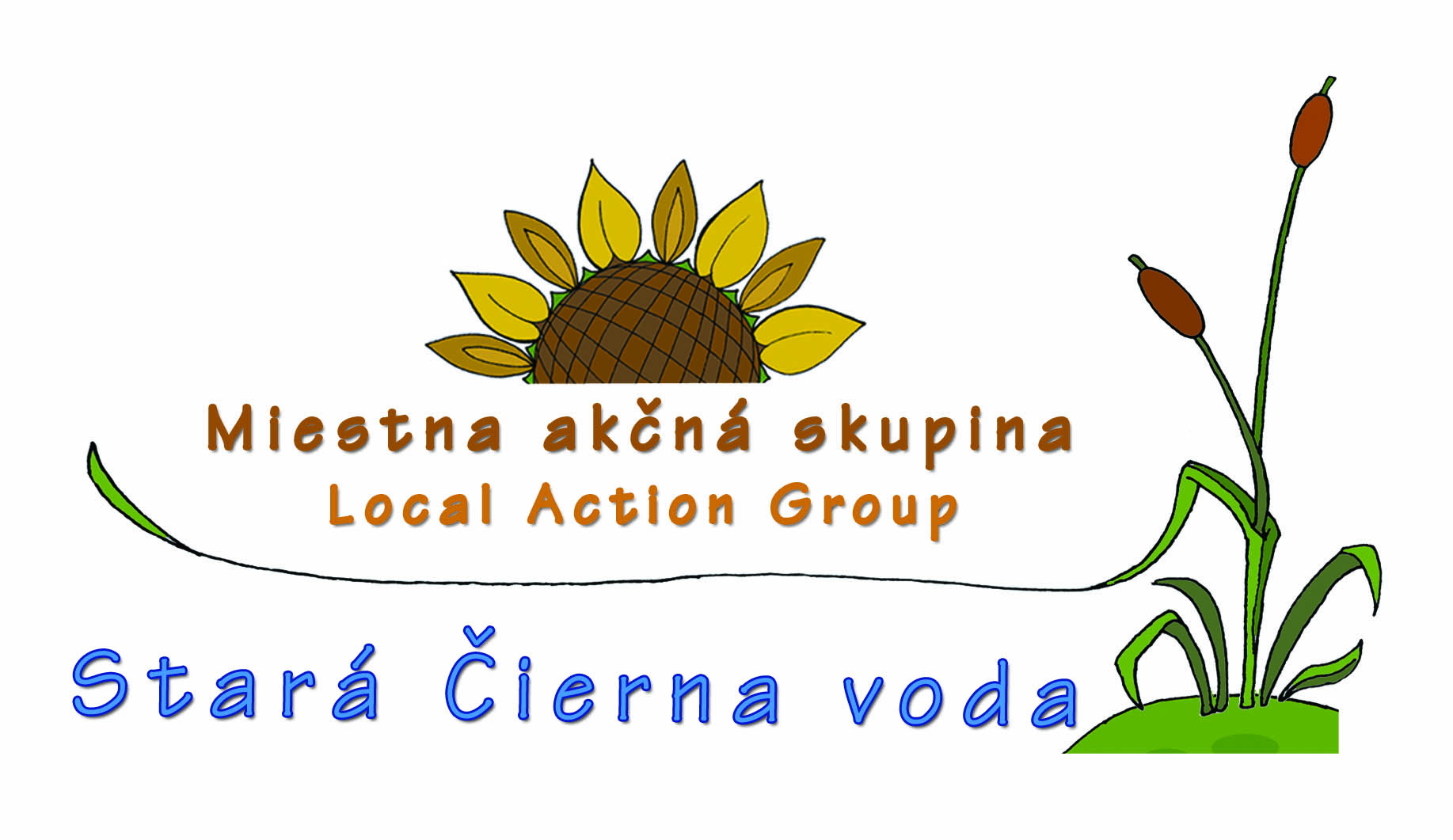 Akčný plánAkčný plán je bližšou špecifikáciou opatrení určených na dosiahnutie cieľov stratégie. Stanovuje, aké aktivity a opatrenia budú realizované a za akých podmienok, kto bude zodpovedať za ich realizáciou a predbežný finančný odhad nákladov. Akčný plán neuvádza konkrétne projekty. Akčný plán je zoznamom konkrétnych krokov, realizáciou ktorých sa dosiahnu stanovené ciele stratégie. Zároveň uvádza základné podmienky ich realizácie zodpovedajúce PRV a IROP a ich nadväzujúcej riadiacej dokumentácie. Akčný plán stratégie CLLD bude rozdelený na opatrenia financované z rozpočtu EFRR, opatrenia financované z rozpočtu EPFRV a opatrenia financované z iných zdrojov, vrátane zdrojov MAS. Pre každú pomoc na ktorú sa uplatňujú pravidlá minimálnej pomoci bude vypracovaná schéma minimálnej pomoci v súlade s nariadením Komisie (EÚ) č. 1407/2013 o uplatňovaní článkov 107 a 108 ZFEÚ na pomoc de minimis.V rámci stanovených cieľov Stratégie CLLD územia MAS Stará Čierna voda sú pre implementáciu navrhnuté nasledovné opatrenia Programu rozvoja vidieka SR 2014 – 2020 a Integrovaného regionálneho operačného programu 2014 – 2020: Časť A.) Akčný plán pre základnú alokáciu MAS V tejto časti MAS stanovuje opatrenia, ktoré budú pokrývať základnú alokáciu pre MAS v zmysle kapitoly 6.4 Systému riadenia CLLD.Tabuľka č. 4.A: Opatrenie stratégie CLLDTabuľka č. 4.B: Opatrenie stratégie CLLDTabuľka č. 4.C: Opatrenie stratégie CLLDTabuľka č. 4.D: Opatrenie stratégie CLLDTabuľka č. 4.E: Opatrenie stratégie CLLDTabuľka č. 4.F: Opatrenie stratégie CLLDTabuľka č. 4.G: Opatrenie stratégie CLLD – vlastné opatrenie MASČasť B.) Akčný plán pre dodatočnú výkonnostnú alokáciu MAS V tejto časti MAS stanovuje len opatrenia, ktoré budú realizované MAS v prípade, ak splní míľniky pre získanie dodatočnej výkonnostnej alokácie v zmysle kapitoly 6.4 Systému riadenia CLLD. Akčný plán časti B) je rozdelený na opatrenia financované z rozpočtu EFRR a opatrenia financované z rozpočtu EPFRV. Opatrenia pre časť B) sú stanovené pre dodatočnú výkonnostnú alokáciu. Dodatočnou výkonnostnou alokáciou sa môže navýšiť alokácia pre MAS v zmysle ustanovení kapitoly 6.4 Systému riadenia CLLD, pričom opatrenia musia vychádzať z analýzy zdrojov územia, zohľadňovať závery SWOT analýzy a potreby územia, berúc do úvahy stanovené ciele stratégie CLLD. Dodatočná výkonnostná alokácia zahŕňa aj výdavky na chod MAS a animácie.  Akčný plán časti B) bude rozdelený na opatrenia financované z rozpočtu EFRR a opatrenia financované z rozpočtu EPFRV. Opatrenia, ktoré MAS naplánujú musia byť v súlade s príslušnými článkami nariadenia (EÚ) č. 1305/2013, s cieľmi politiky rozvoja vidieka a musia zohľadňovať dohodnuté pravidlá komplementarity8 v rámci CLLD medzi PRV a IROP (medzi fondmi EPFRV a EFRR), ako aj dodržiavať podmienku, že rovnaký výdavok nesmie byť financovaný z viacerých zdrojov. Niektoré opatrenia definované v nariadení (EÚ) č. 1305/2013 sú pre MAS neoprávnené z dôvodu ich charakteru – ide o tzv. neprojektové opatrenia, ako aj projektové opatrenia, ktorých realizácia je vhodná na národnej úrovni a nie je žiaduca pre úroveň lokálnu. Pre PRV ako aj pre IROP platí, že maximálna výška NFP na 1 projekt (okrem aktivít zameraných na chod MAS a animácie) je 100 000 EUR z celkových oprávnených výdavkov na projekt. V tabuľke č. 4.Y, resp. 4.Z MAS definuje aj podopatrenie 19.4. Podpora na prevádzkové náklady a oživenie, resp. ŠC 5.1.1 časť Financovanie prevádzkových nákladov MAS spojených s riadením uskutočňovania stratégií CLLD v závislosti od toho, z ktorého fondu (EPFRV a EFRR) budú výdavky oprávnené . Tabuľka č. 4.H: Opatrenie PRV - akčný plán pre dodatočnú výkonnostnú alokáciu Tabuľka č. 4.I: Opatrenia IROP - akčný plán pre dodatočnú výkonnostnú alokáciuTabuľka č. 4.J: Opatrenie PRV - akčný plán pre dodatočnú výkonnostnú alokáciuTabuľka č. 4.K: Opatrenia IROP - akčný plán pre dodatočnú výkonnostnú alokáciuTabuľka č. 4.L: Opatrenia IROP - akčný plán pre dodatočnú výkonnostnú alokáciuTabuľka č. 4.M : Opatrenia IROP - akčný plán pre dodatočnú výkonnostnú alokáciu Tabuľka č. 4.N: Opatrenie PRV - akčný plán pre dodatočnú výkonnostnú alokáciu Názov opatrenia 1.1.1 Podpora na investície do poľnohospodárskych podnikovPriradenie kódu opatrenia Opatrenie 4 – Investície do hmotného majetku (článok 17), Podopatrenie 4.1 – Podpora na investície do poľnohospodárskych podnikovPriradenie k fokusovej oblasti PRV /špecifickému cieľu IROP2A, 2B, 2C, 3A, 4B, 4C, 5CCiele opatrenia Veľkovýroba poskytuje málo pracovných príležitostí, vyprodukované suroviny z územia odchádzajú bez spracovania). Preto cieľom je: - podporovať proces zakladania a rozvoj menších s stredných producentov a zavedenie nových postupov a technológií v záujme tvorby pracovných miest.- podpora spracovania poľnohospodárskych výrobkov, vrátane spolupráce- tvorba miestnych expedičných kanálov, podpora predaja pre návštevníkov územia a spolupráce v záujme splnenia odberateľských nárokov- podpora miestnej tradície pestovania zeleniny a ovocia v rodinách- riešenie skladovacích kapacít poľnohospodárskych subjektov a zavlažovania produktov.Zdôvodnenie výberuHospodárstvo a zamestnanosťPodľa analýzy je nezamestnanosť na území MAS relatívne nízka, avšak miestne stretnutia poukázali na veľký nedostatok miestnych pracovných príležitostí, čo jednak núti obyvateľov k migrácii za prácou a nevyhovuje tým, ktorí z nejakých príčin nie sú schopní dochádzať za prácou na veľké vzdialenosti. Obecné a tematické stretnutia poskytli množstvo námetov na strednodobé rozvojové aktivity v záujme zvýšenia miestnej zamestnanosti  aj v oblasti poľnohospodárstva. Medzi nimi sa nachádza:Veľkovýroba poskytuje málo pracovných príležitostí, vyprodukované suroviny z územia odchádzajú bez spracovania)- podporovať proces zakladania a rozvoj menších s stredných producentov a zavedenie nových postupov a technológií v záujme tvorby pracovných miest.- podpora spracovania poľnohospodárskych výrobkov, vrátane spolupráce- tvorba miestnych expedičných kanálov, podpora predaja pre návštevníkov územia a spolupráce v záujme splnenia odberateľských nárokov- podpora miestnej tradície pestovania zeleniny a ovocia v rodinách- riešenie skladovacích kapacít poľnohospodárskych subjektov a zavlažovania produktov.Investície do hmotného majetku, ktoré zvyšujú celkovú výkonnosť a udržateľnosť poľnohospodárskeho podniku ako aj činnosti týkajúce sa spracovania alebo využívania obnoviteľných zdrojov energie s výnimkou vodnej, veternej a solárnej energie a činnosti týkajúce sa výroby biomasy a zakladania porastov rýchlorastúcich drevín. Investície do výroby, spracovania a využívania OZE, pričom všetku vyrobenú energiu spotrebuje podnik na vlastnú činnosť.V nadväznosti na SWOT analýzu a stratégiu realizované budú nasledovné operácie:- investície do zvýšenia produkcie alebo jej kvality v živočíšnej výrobe a špeciálnej  rastlinnej výrobe a vrátane investícií do obstarania technického a technologického vybavenia živočíšnej výroby a špeciálnej rastlinnej výroby vrátane strojov a náradia- investície do výstavby, rekonštrukcie a modernizácie skladovacích kapacít a pozberovej úpravy vrátane sušiarní s energetickým využitím biomasy na výrobu tepla s max. tepelným výkonom do 2 MWt- investície v súvislosti s využívaním závlah, realizáciou investícií do existujúcich a nových závlahových systémov (infraštruktúry ako aj koncových zariadení) s cieľom ich výstavby, rekonštrukcie, modernizácie a efektívnejšieho nakladania so závlahovou vodou a energiou obmedzením ich strát, všetko s cieľom zvýšiť produkciu a jej kvalitu- investície spojené s o zavádzaním inovatívnych technológii v súvislosti s variabilnou aplikáciou organických a priemyselných hnojív do pôdy a ostatných substrátov s cieľom zlepšenia kvalitatívnych vlastností a úrodnosti pôdy a ochrany pred jej degradáciou- investície do zlepšenia odbytu- investície do zníženia záťaže na životné prostredie vrátane technológii v súvislosti s rastom produkcie alebo rastom kvality produkcie- investície na založenie porastov rýchlo rastúcich drevín a iných trvalých energetických plodín na poľnohospodárskej pôde- investície spojené s využitím biomasy z odpadu vzniknutého primárne zo živočíšnej výrobyRozsah a oprávnené činnosti1. špeciálna rastlinná výroba:- Investície do výstavby, rekonštrukcie a modernizácie objektov špeciálnej rastlinnej výroby vrátane prípravy staveniska;- Investície do obstarania technického a technologického vybavenia špeciálnej rastlinnej výroby vrátane strojov a náradia slúžiacich na pestovanie, aplikáciu prípravkov na ochranu rastlín, priemyselných a hospodárskych hnojív, zber a pozberovú úpravu;- investície do objektov na využívanie geotermálnej energie na vykurovanie skleníkov a fóliovníkov a na vlastnú spotrebu v podniku vrátane súvisiacich investičných činnosti.2. Živočíšna výroba:- Investície do výstavby, rekonštrukcie a modernizácie objektov živočíšnej výroby vrátane prípravy staveniska;- Investície do obstarania technického a technologického vybavenia živočíšnej výroby vrátane strojov a náradia slúžiacich aj na zber objemových krmív, uskladnenie a manipuláciu s krmivami a stelivami;- Investície do zavádzania technológií na výrobu energie energetickou transformáciou biomasy vyprodukovanej primárne v rámci živočíšnej výroby s doplnkovou funkciou biomasy vyprodukovanej na ostatnej poľnohospodárskej pôde (nevyužitej ornej i TTP) a odpadových druhov biomasy z poľnohospodárstva, vlastnej výroby potravinárskych výrobkov.3. Zlepšenie využívania závlah:- Stavebné investície na výstavbu, rekonštrukciu alebo modernizáciu závlahových systémov vrátane infraštruktúry s cieľom zvýšenia produkcie alebo jej kvality;- Investície do obstarania a modernizácie techniky a technológie závlahových systémov s cieľom zvýšenia produkcie alebo jej kvality.4. Zníženie záťaže na životné prostredie vrátane technológii na znižovanie emisií skleníkových plynov v spojitosti s rastom produkcie alebo rastom kvality produkcie:- Investície do nových technológií na znižovanie emisií skleníkových plynov v ustajnení hospodárskych zvierat v súvislosti s rastom produkcie alebo rastom kvality produkcie;- Investície do objektov a technológií na bezpečné uskladnenie a nakladanie s hospodárskymi hnojivami a inými vedľajšími produktmi vlastnej živočíšnej výroby (výstavba hnojísk, uskladňovacích nádrží alebo žúmp) v súvislosti s rastom produkcie alebo rastom kvality produkcie;- Investície do uskladnenia hnojív a chemických prípravkov v rastlinnej výrobe a do objektov, technológií a zariadení na bezpečné uskladnenie senáže a siláže v súvislosti rastom produkcie alebo rastom kvality produkcie.5. Skladovacie kapacity a pozberová úprava a oblasť odbytu - Zlepšenie odbytu- Investície do výstavby, rekonštrukcie a modernizácie objektov a do jeho vnútorného vybavenia: na priamy predaj výhradne vlastných výrobkov v rámci areálu daného podniku.Pozn.: V prípade sektora „hrozno a víno“ sú neoprávnenými investíciami investície do nákupu vnútorného vybavenia pre predajné a prezentačné priestory v rámci výrobného podniku, pretože tieto investície sú oprávnenými na podporu z Národného podporného programu v rámci SOT s vínom.- Investície do výstavby, rekonštrukcie a modernizácie skladovacích kapacít a  pozberovej úpravy vrátane sušiarní s energetickým využitím biomasy na výrobu tepla s max. tepelným výkonom do 2 MWt.6. Zavádzanie inovatívnych technológií v súvislosti s variabilnou aplikáciou organických a priemyselných hnojív a ostatných substrátov s cieľom lepšenia kvalitatívnych vlastností a úrodnosti pôdy a ochrany pred jej degradáciou- Investície do obstarania inovatívnej techniky, technológie a strojov s variabilnou aplikáciou organických a priemyselných hnojív a ostatných substrátov do pôdy.7. Biomasa, založenie porastov rýchlo rastúcich drevín a iných trvalých energetických plodín, investície súvisiace s energetickým využitím biomasy v spojitosti s investíciami v ostatných oblastiach- Náklady na založenie porastov rýchlo rastúcich drevín a iných trvalých energetických plodín na poľnohospodárskej pôde.. Investície spojené s využitím biomasy vyprodukovanej primárne v rámci živočíšnej výroby s doplnkovou funkciou biomasy vyprodukovanej na ostatnej poľnohospodárskej pôde (nevyužitej ornej i TTP) a odpadových druhov biomasy z poľnohospodárstva, vlastnej výroby potravinárskych výrobkov:- investície na budovanie, rekonštrukciu a modernizáciu zariadení na energetické využívanie biomasy na výrobu tepla a vykurovanie s max. tepelným výkonom do 500 kWt;- investície na budovanie, rekonštrukciu a modernizáciu zariadení na energetické využívanie biomasy na výrobu elektriny a tepla spaľovaním bioplynu vyrobeného anaeróbnou fermentáciou, s max. elektrickým výkonom do 500 kWe;- investície na výrobu biomasy pre technické a energetické využitie.Oprávnení prijímateliaPrijímateľom pomoci sú fyzické a právnické osoby podnikajúce v poľnohospodárskej prvovýrobe. V spojitosti s opatrením Spolupráca aj iný verejný alebo súkromný subjektIntenzita pomoci Základná miera podpory z celkových oprávnených výdavkov: 50 % Zároveň platí, že základná miera podpory sa zvyšuje:o 20 % v prípade mladých poľnohospodárov;o 20 % v prípade ekologického poľnohospodárstva;o 20 % v prípade kolektívnych (združených) investícií;o 20 % v prípade operácií v rámci operačných skupín EIP;o 20 % v prípade integrovaných projektov s inými opatreniami.V prípade, ak predmetom projektu je aj spracovanie, kde výstupom je produkt mimo prílohy I, bude na uvedenú časť nasledovná miera podpory:Miera podpory z celkových oprávnených výdavkov pre mikro a malé podniky:  45% Miera podpory z celkových oprávnených výdavkov pre stredné podniky: 35% Miera podpory z celkových oprávnených výdavkov pre veľké podniky: 25% Oprávnené výdavkyOprávnené náklady1.investície do dlhodobého hmotného majetku vrátane lízingu a investícií na zlepšenie kvalitatívnych vlastností nehnuteľného dlhodobého hmotného majetku spojené s opisom činností2.investície do dlhodobého nehmotného majetku (nadobudnutie alebo vývoj počítačového softvéru a nadobudnutie patentových práv, licencií, autorských práv a ochranných známok);3.investície do dlhodobého hmotného majetku nakúpeného z druhej ruky vrátane jeho lízingu, ale len v prípade, že žiadateľom o NFP je mladý farmár z Opatrenia 6.1 a v čase podania žiadosti vek majetku neprevýši 3 roky;4.súvisiace všeobecné náklady - Investície sa musia realizovať na území Slovenska.-  Žiadateľ nemá evidované nedoplatky poistného na zdravotné poistenie, sociálne poisteniea príspevkov na starobné dôchodkové poistenie.-  Žiadateľ nie je v likvidácii; nie je voči nemu vedené konkurzné konanie; nie je v konkurze,v reštrukturalizácii a nebol voči nemu zamietnutý návrh na vyhlásenie konkurzu pre nedostatokmajetku; neporušil v predchádzajúcich 3 rokoch zákaz nelegálneho zamestnávania.- Žiadateľ nemá záväzky voči štátu po lehote splatnosti; voči žiadateľovi a na majetok, ktorý jepredmetom projektu, nie je vedený výkon rozhodnutia, čo neplatí, ak je výkon rozhodnutiavedený na podiel v spoločnej nehnuteľnosti alebo na pozemok v spoločne obhospodarovanejnehnuteľnosti podľa zákona č. 97/2013 Z.z. o pozemkových spoločenstvách v znení neskoršíchpredpisov.- Na operáciu možno poskytnúť podporu z jedného alebo viacerých EŠIF alebo z jedného aleboviacerých programov a z iných nástrojov EÚ za podmienky, že sa na výdavkovú položku,zahrnutú do žiadosti o platbu na úhradu jedným z EŠIF, neposkytla podpora z iného fondu alebonástroja EÚ a SR, ani podpora z rovnakého fondu v rámci iného programu, ani podporaz rovnakého fondu v rámci toho istého programu - čl. 65(11) nariadenia (EÚ) č. 1303/2013.- Investícia musí byť v súlade s normami EÚ týkajúcimi sa danej investície.- Nenávratný finančný príspevok na operáciu, zahŕňajúcu investície do infraštruktúry aleboproduktívne investície, sa musí vrátiť, ak je operácia počas 5 rokov od záverečnej platbyposkytnutej prijímateľovi alebo počas obdobia stanovenom v pravidlách o štátnej pomocipredmetom niektorej z nasledujúcich skutočností (čl. 71 nariadenia (EÚ) č. 1303/2013):a. skončenia alebo premiestnenia produktívnej činnosti mimo Slovenska;b. zmeny vlastníctva položky infraštruktúry, ktorá poskytuje firme alebo orgánu verejnejmoci neoprávnené zvýhodnenie;c. podstatnej zmeny, ktorá ovplyvňuje jej povahu, ciele alebo podmienky realizácie, čo byspôsobilo narušenie jej pôvodných cieľov.- Každá investičná operácia, ak sa na ňu vzťahuje zákon č. 24/2006 Z.z. o posudzovaní vplyvov naživotné prostredie, musí byť vopred posúdená na základe tohto zákona.- Žiadateľ je povinný pri obstarávaní tovarov, stavebných prác a služieb postupovať v súlade sozákonom č. 345/2015 o verejnom obstarávaní.- Typy oprávnených výdavkov v prípade investičných opatrení:a. výstavba, obstaranie (vrátane leasingu) alebo zlepšenie nehnuteľného majetku;b. kúpa alebo kúpa na leasing nových strojov a zariadení, ako i strojov a zariadení z "druhejruky" v prípade mladých farmárov ako prijímateľov pomoci v podopatrení 4.1, dovýšky ich trhovej hodnoty;c. všeobecné náklady súvisiace s výdavkami uvedenými v bode a) a v bode b) ako sú poplatkyarchitektom, inžinierom a konzultantom, poplatky za poradenstvo v oblastienvironmentálnej a ekonomickej udržateľnosti vrátane štúdií uskutočniteľnosti. Štúdieuskutočniteľnosti zostávajú oprávnenými aj v prípade, ak sa na základe ich výsledkovnebudú realizovať žiadne výdavky uvedené v bodoch a) a b) – max. do 15% z výškyprojektu;d. nehmotné investície ako obstaranie alebo vývoj počítačového softvéru, získanie patentov,licencií, autorských práv a obchodných značiek;183e. náklady na vypracovanie lesohospodárskych plánov a ekvivalentných nástrojov.- V prípade poľnohospodárskych investícií je kúpa poľnohospodárskych výrobných práv,platobných nárokov, zvierat, ročných plodín a ich výsadba neoprávneným výdavkom.   - S výnimkou všeobecných nákladov súvisiacich s investičnými operáciami v rámci opatreníspadajúcich do rozsahu článku 42 Zmluvy o fungovaní EÚ, sú oprávnenými výdavkami lenvýdavky vynaložené po predložení projektu na PPA (článok 60 nariadenia (EÚ) č. 1305/2013).- Typy neoprávnených výdavkov (čl. 69 nariadenia (EÚ) č. 1303/2013):a. úroky z dlžných súm;b. kúpa nezastavaného a zastavaného pozemku za sumu presahujúcu 10 % celkovýchoprávnených výdavkov na príslušnú operáciu. V prípade zanedbaných plôch a plôch, ktorésa v minulosti používali na priemyselné účely a ktorých súčasťou sú budovy, sa totoobmedzenie zvyšuje na 15 %. Vo výnimočných a riadne odôvodnených prípadoch možnona operácie týkajúce sa ochrany životného prostredia povoliť vyššie obmedzenie;c. DPH s výnimkou prípadov, keď nie je vymáhateľná podľa vnútroštátnych právnychpredpisov o DPH.Výška príspevku (minimálna a maximálna)Minimálna 5 000€, maximálna 64 900 €.Finančný plán  Vlastné zdroje môžu byť znížené na základe uplatnenia podmienok, obsiahnutých v časti „Intenzita pomoci – základná miera sa zvyšuje“Princípy pre stanovenie výberových a hodnotiacich kritérií / Hlavné zásady výberu operáciíVýberový, hodnotiaci a bodovací proces bude vykonávaný v zmysle platných právnych predpisov a pravidiel o konfliktoch záujmov. Výberová komisia, zriadená pre každú výzvu samostatne, vyberie a schváli na financovanie z EPFRV projekty s najvyšším počtom bodov v súlade s alokáciou financií na výzvu. (Výberové a hodnotiace kritériá Stratégie CLLD MAS Stará Čierna voda“).   Povinné prílohy stanovené MASMAS Stará Čierna voda si stanovila prílohu: výkaz zamestnanostiMerateľné ukazovatele projektuIndikatívny harmonogram výzievvýzva:4Q/2017 , 2. výzva:3Q/2018, 3. výzva: 1Q/20nn – v jednotlivých rokoch podľa voľných finančných prostriedkov v opatrení 1.1.1 Názov opatrenia 1.1.2 Zakladanie nových a podpora tradičných a inovatívnych obchodných služieb a výroby Priradenie kódu opatrenia - Priradenie k špecifickému cieľu IROP5.1.1 Zvýšenie zamestnanosti na miestnej úrovni podporou podnikania a inováciíCiele  opatrenia Rozvoj služieb a Rozvoj  malých výrobných podnikov (v obciach sú nevyužité budovy, vhodné na priemyselné využitie a kvalifikovaná pracovná sila so skúsenosťami z podnikov v okolitých mestách). - zakladanie a rozvoj služieb- zakladanie a rozvoj malých priemyselných prevádzok Zdôvodnenie výberuPodľa analýzy je nezamestnanosť na území MAS relatívne nízka, avšak miestne stretnutia poukázali na veľký nedostatok miestnych pracovných príležitostí, čo jednak núti obyvateľov k migrácii za prácou a nevyhovuje tým, ktorí z nejakých príčin nie sú schopní dochádzať za prácou na veľké vzdialenosti. Okrem toho občania v dotazníkoch a na verejných stretnutiach poukázali na nedostatok služieb v obciach. K námetom na zvýšenie miestnej zamestnanosti, získaným na obecných a tematických stretnutiach patrí preto Rozvoj služieb a Rozvoj  malých výrobných podnikov (v obciach sú nevyužité budovy, vhodné na priemyselné využitie a kvalifikovaná pracovná sila so skúsenosťami z podnikov v okolitých mestách). - zakladanie a rozvoj služiebzakladanie a rozvoj malých priemyselných prevádzok Rozsah a oprávnené činnostizakladanie nových a podpora existujúcich mikro a malých podnikov, SZČO a družstievA/ obstaranie hmotného majetku pre účely tvorby pracovných miestB/ nutné stavebnotechnické úpravy budov spojené s umiestnením obstaranej technológie a/alebo s poskytovaním nových služiebC/ podpora marketingových aktivítD/ podpora miestnych produkčno-spotrebiteľských reťazcov, sieťovanie na úrovni miestnej ekonomiky a výmena skúsenostíOprávnení prijímateliasamostatne zárobkovo činné osoby, okrem tých, ktoré sú oprávnenými prijímateľmi z PRV v opatrení LEADER a oprávnenými prijímateľmi z OP RHmikro a malé podniky s počtom do 49 zamestnancov, okrem tých, ktoré sú oprávnenými prijímateľmi z PRV v opatrení LEADER a oprávnenými prijímateľmi z OP RHDemarkačná línia medzi opatreniami PRV a IROPPri obdobných oblastiach podpory vo všeobecnosti platí, že z EPFRV sú oprávnení poľnohospodári, spracovatelia poľnohospodárskych a potravinárskych výrobkov, obhospodarovatelia lesa, v prípade investícií do nepoľnohospodárskych činností subjekty s podielom tržieb z poľnohospodárskej a lesníckej činnosti nad 30 %. Z EFRR (IROP) sú v rámci podpory podnikania potom oprávnené subjekty, ktoré nie sú oprávnené z PRV.Intenzita pomoci  súkromný sektor mimo schém štátnej pomoci:EFRR: 90 %Štátny rozpočet: 0,0 %Prijímateľ: 10 %súkromný sektor v rámci schém štátnej pomoci:EFRR: 55 %Štátny rozpočet: 0,0 %Prijímateľ: 45 %Oprávnené výdavkyKonkretizácia ďalších aspektov oprávnenosti výdavkov (vecná a časová oprávnenosť, číselník oprávnených výdavkov, ďalšie pravidlá oprávnenosti pre najčastejšie sa vyskytujúce skupiny výdavkov) budú vo forme príručky/usmernenia upravené zo strany RO pre IROP. Na príspevok z európskych štrukturálnych a investičných fondov (EŠIF) nie sú oprávnené tieto výdavky:úroky z dlžných súm okrem grantov poskytnutých vo forme úrokových dotácií alebo dotácií záručných poplatkov;kúpa nezastavaného a zastavaného pozemku vo výške presahujúcej 10% celkových oprávnených výdavkov na príslušný projekt. V prípade zanedbaných plôch a plôch, ktoré sa v minulosti používali na priemyselné účely a ktorých súčasťou sú budovy, sa toto obmedzenie zvyšuje na 15 %;DPH okrem prípadov, kedy nie je možné nárokovať jej odpočet podľa platnej legislatívy členského štátu.Neoprávnenými výdavkami pre EFRR sú výdavky na:investície, ktorých cieľom je zníženie emisií skleníkových plynov z činností uvedených v prílohe 1 k smernici 2003/87/ES; podniky v ťažkostiach vymedzené v právnych predpisoch EÚ o štátnej pomoci; investície do infraštruktúry letísk pokiaľ nesúvisia s ochranou životného prostredia alebo nie sú sprevádzané nevyhnutnými investíciami na zmiernenie alebo zníženie negatívneho vplyvu na životné prostredie.Definícia oprávnených a neoprávnených výdavkov z EŠIF a EFRR bude prebratá a implementovaná v súlade s definíciou v prílohe č. 8  k príručke (Zásady oprávnenosti projektov na základe stratégie CLLD spolufinancovaných z IROP)Výška príspevku (minimálna a maximálna)Minimálna 5 000€, maximálna 50 000€Finančný plán  Princípy pre stanovenie výberových a hodnotiacich kritérií / Hlavné zásady výberu operáciíVýberový, hodnotiaci a bodovací proces bude vykonávaný v zmysle platných právnych predpisov a pravidiel o konfliktoch záujmov. Výberová komisia, zriadená pre každú výzvu samostatne, vyberie a schváli na financovanie z EFRR projekty s najvyšším počtom bodov v súlade s alokáciou financií na výzvu. Každý projekt musí splniť všeobecné podmienky oprávnenosti a poskytnutia finančného príspevku definovaného  v „Stratégií CLLD MAS Stará Čierna voda“ a jej príloh (Výberové a hodnotiace kritériá Stratégie CLLD MAS Stará Čierna voda“).   Povinné prílohy stanovené MASMAS Stará Čierna voda si stanovila prílohu: výkaz zamestnanostiMerateľné ukazovatele projektuIndikatívny harmonogram výzievVýzva: 1Q/2018, 2. výzva: 4Q/2018, 3. výzva: 3Q/20nn – v jednotlivých rokoch podľa voľných finančných prostriedkov v opatrení 1.2.2Názov opatrenia 2.1.1 Podpora na investície do vytvárania, zlepšovania alebo rozširovania všetkých druhov infraštruktúr malých rozmerov vrátane investícií do energie z obnoviteľných zdrojov a úspor energiePriradenie kódu opatrenia Opatrenie 7 - Základné služby a obnova dedín vo vidieckych oblastiach (článok 20)Podopatrenie 7.2 - Podpora na investície do vytvárania, zlepšovania alebo rozširovania všetkých druhov infraštruktúr malých rozmerov vrátane investícií do energie z obnoviteľných zdrojov a úspor energiePriradenie k fokusovej oblasti PRV /6B, 6CCiele  opatrenia Na základe hodnotení na obecných stretnutiach okrem technickej infraštruktúry (voda, kanalizácia atď.) zvyčajne je potrebné riešiť nasledovné oblasti: - rekonštrukcia miestnych ciest- výstavba chodníkov - rekonštrukcia verejných priestranstiev a parkovPočas tvorby stratégie boli vo všetkých obciach pozbierané miestne požiadavky, z ktorých v rámci realizácie stratégie MAS budú realizovať projekty podľa miestneho rozhodnutia. Zdôvodnenie výberuÚčastníci obecných stretnutí z hľadiska kvality života priradili najhoršiu známku cestnej sieti. Stav miestnej infraštruktúry zásadným spôsobom vplýva na kvalitu života na vidieku, vrátane ďalšieho rozvoja miestneho hospodárstva. Doterajšia činnosť MAS zlepšila úroveň miestnej infraštruktúry. Na základe obecných stretnutí v tomto procese je potrebné pokračovať, lebo patrí to k dôležitým faktorom zamedzenia odlivu mladých do miest. Na základe hodnotení na obecných stretnutiach okrem technickej infraštruktúry (voda, kanalizácia atď.) zvyčajne je potrebné riešiť nasledovné oblasti: - rekonštrukcia miestnych ciest- výstavba chodníkov - rekonštrukcia verejných priestranstiev a parkovPočas tvorby stratégie boli vo všetkých obciach pozbierané miestne požiadavky, z ktorých v rámci realizácie stratégie MAS budú realizovať projekty podľa miestneho rozhodnutia. Rozsah a oprávnené činnosti1/ výstavba, rekonštrukcia, modernizácia, dostavba kanalizácie, vodovodu, alebo čistiarne odpadových vôd;2/ výstavba a rekonštrukcia miestnych komunikácií, lávok, mostov, chodníkov a záchytných parkovísk, autobusových zastávok, výstavba, rekonštrukcia a údržba odvodňovacích kanálov, prehlbovanie existujúcich obecných studní. V prípade investícií do miestnych komunikácii, tie budú umožnené len v malom rozsahu a za predpokladu, že prispievajú k oživeniu znevýhodnenej vidieckej oblasti, kde môže zlepšiť prepojenie medzi vidieckymi oblasťami a širšou dopravnou sieťou, príp. budú prispievať k miestnemu ekonomickému rozvoju (napr. k rozvoju vidieckeho cestovného ruchu a pod.);3/ zlepšenie vzhľadu obcí – úprava a tvorba verejných priestranstiev, námestí, parkov a pod.Oprávnení prijímateliaobce a združenia obcí s právnou subjektivitou v rámci pôsobnosti územia MAS Stará Čierna voda v súlade s nariadením EÚ (č. 1305/2013).Intenzita pomoci Výška podpory z celkových oprávnených nákladov 95%, s maximálnym limitom v zmysle definície malej infraštruktúry.Grant (nenávratný finančný príspevok), možnosť poskytnutia zálohovej platby do výšky 50 % oprávnených nákladovOprávnené výdavky1.výdavky na hmotné a nehmotné investície, ktoré sú v súlade s podporovanými činnosťami v rámci tohto opatrenia, vrátane výdavkov na začlenenie prvkov zelenej infraštruktúry – náklady na následné "ozelenenie" objektov a ich začlenenie do zelenej infraštruktúry obce;2.súvisiace všeobecné náklady - Investície sa musia realizovať na území Slovenska.-  Žiadateľ nemá evidované nedoplatky poistného na zdravotné poistenie, sociálne poisteniea príspevkov na starobné dôchodkové poistenie.-  Žiadateľ nie je v likvidácii; nie je voči nemu vedené konkurzné konanie; nie je v konkurze,v reštrukturalizácii a nebol voči nemu zamietnutý návrh na vyhlásenie konkurzu pre nedostatokmajetku; neporušil v predchádzajúcich 3 rokoch zákaz nelegálneho zamestnávania.- Žiadateľ nemá záväzky voči štátu po lehote splatnosti; voči žiadateľovi a na majetok, ktorý jepredmetom projektu, nie je vedený výkon rozhodnutia, čo neplatí, ak je výkon rozhodnutiavedený na podiel v spoločnej nehnuteľnosti alebo na pozemok v spoločne obhospodarovanejnehnuteľnosti podľa zákona č. 97/2013 Z.z. o pozemkových spoločenstvách v znení neskoršíchpredpisov.- Na operáciu možno poskytnúť podporu z jedného alebo viacerých EŠIF alebo z jedného aleboviacerých programov a z iných nástrojov EÚ za podmienky, že sa na výdavkovú položku,zahrnutú do žiadosti o platbu na úhradu jedným z EŠIF, neposkytla podpora z iného fondu alebonástroja EÚ a SR, ani podpora z rovnakého fondu v rámci iného programu, ani podporaz rovnakého fondu v rámci toho istého programu - čl. 65(11) nariadenia (EÚ) č. 1303/2013.- Investícia musí byť v súlade s normami EÚ týkajúcimi sa danej investície.- Nenávratný finančný príspevok na operáciu, zahŕňajúcu investície do infraštruktúry aleboproduktívne investície, sa musí vrátiť, ak je operácia počas 5 rokov od záverečnej platbyposkytnutej prijímateľovi alebo počas obdobia stanovenom v pravidlách o štátnej pomocipredmetom niektorej z nasledujúcich skutočností (čl. 71 nariadenia (EÚ) č. 1303/2013):a. skončenia alebo premiestnenia produktívnej činnosti mimo Slovenska;b. zmeny vlastníctva položky infraštruktúry, ktorá poskytuje firme alebo orgánu verejnejmoci neoprávnené zvýhodnenie;c. podstatnej zmeny, ktorá ovplyvňuje jej povahu, ciele alebo podmienky realizácie, čo byspôsobilo narušenie jej pôvodných cieľov.- Každá investičná operácia, ak sa na ňu vzťahuje zákon č. 24/2006 Z.z. o posudzovaní vplyvov naživotné prostredie, musí byť vopred posúdená na základe tohto zákona.- Žiadateľ je povinný pri obstarávaní tovarov, stavebných prác a služieb postupovať v súlade sozákonom č. 345/2015 o verejnom obstarávaní.- Typy oprávnených výdavkov v prípade investičných opatrení:a. výstavba, obstaranie (vrátane leasingu) alebo zlepšenie nehnuteľného majetku;b. kúpa alebo kúpa na leasing nových strojov a zariadení, ako i strojov a zariadení z "druhejruky" v prípade mladých farmárov ako prijímateľov pomoci v podopatrení 4.1, dovýšky ich trhovej hodnoty;c. všeobecné náklady súvisiace s výdavkami uvedenými v bode a) a v bode b) ako sú poplatkyarchitektom, inžinierom a konzultantom, poplatky za poradenstvo v oblastienvironmentálnej a ekonomickej udržateľnosti vrátane štúdií uskutočniteľnosti. Štúdieuskutočniteľnosti zostávajú oprávnenými aj v prípade, ak sa na základe ich výsledkovnebudú realizovať žiadne výdavky uvedené v bodoch a) a b) – max. do 15% z výškyprojektu;d. nehmotné investície ako obstaranie alebo vývoj počítačového softvéru, získanie patentov,licencií, autorských práv a obchodných značiek;e. náklady na vypracovanie lesohospodárskych plánov a ekvivalentných nástrojov.- V prípade poľnohospodárskych investícií je kúpa poľnohospodárskych výrobných práv,platobných nárokov, zvierat, ročných plodín a ich výsadba neoprávneným výdavkom.   - S výnimkou všeobecných nákladov súvisiacich s investičnými operáciami v rámci opatreníspadajúcich do rozsahu článku 42 Zmluvy o fungovaní EÚ, sú oprávnenými výdavkami lenvýdavky vynaložené po predložení projektu na PPA (článok 60 nariadenia (EÚ) č. 1305/2013).- Typy neoprávnených výdavkov (čl. 69 nariadenia (EÚ) č. 1303/2013):a. úroky z dlžných súm;b. kúpa nezastavaného a zastavaného pozemku za sumu presahujúcu 10 % celkovýchoprávnených výdavkov na príslušnú operáciu. V prípade zanedbaných plôch a plôch, ktorésa v minulosti používali na priemyselné účely a ktorých súčasťou sú budovy, sa totoobmedzenie zvyšuje na 15 %. Vo výnimočných a riadne odôvodnených prípadoch možnona operácie týkajúce sa ochrany životného prostredia povoliť vyššie obmedzenie;c. DPH s výnimkou prípadov, keď nie je vymáhateľná podľa vnútroštátnych právnychpredpisov o DPH.Podmienky oprávnenosti- Splnenie všeobecných podmienok poskytnutia príspevku, výberových kritérií pre výber projektov a hodnotiacich kritérií pre výber projektov podľa prílohy č. 2. - povinnosť uplatňovať sociálny aspekt pri verejnom obstarávaní.Výška príspevku (minimálna a maximálna)Minimálna 5 000€ - maximálna 100 000€Finančný plán  Princípy pre stanovenie výberových a hodnotiacich kritérií / Hlavné zásady výberu operáciíVýberový, hodnotiaci a bodovací proces bude vykonávaný v zmysle platných právnych predpisov a pravidiel o konfliktoch záujmov. Výberová komisia, zriadená pre každú výzvu samostatne, vyberie a schváli na financovanie z EPFRV projekty s najvyšším počtom bodov v súlade s alokáciou financií na výzvu. Každý projekt musí splniť všeobecné podmienky oprávnenosti a poskytnutia finančného príspevku definovaného v „Stratégií CLLD MAS Stará Čierna voda“ a jej príloh (Výberové a hodnotiace kritériá Stratégie CLLD MAS Stará Čierna voda“).   Povinné prílohy stanovené MASMAS Stará Čierna voda si nestanovila vlastné prílohyMerateľné ukazovatele projektuIndikatívny harmonogram výzievvýzva:2Q/2018, 2. výzva:1Q/2019, 3. výzva: 1Q/20nn – v jednotlivých rokoch podľa voľných finančných prostriedkov v opatrení 2.1.1Názov opatrenia 3.1.1 Prevádzka kancelárie MASPriradenie kódu opatrenia -Priradenie kšpecifickému cieľu IROP5.1.1 Zvýšenie zamestnanosti na miestnej úrovni podporou podnikania a inováciíCieleopatrenia Podpora v rámci tohto opatrenia bude poskytovaná na prevádzku a administratívnu činnosť schválených miestnych akčných skupín. Zdôvodnenie výberuV zmysle strategickej časti Stratégie CLLD MAS Stará Čierna voda bude opatrenie 3.1.1 riešiť strategickú prioritu 3 Rozvoj partnerstva, spolupráce a činnosti MAS a špecifický cieľ: Rozvíjať partnerstvo a spoluprácu v území i mimo územia MAS Stará Čierna vodaSkúsenosti z implementácie stratégie LEADER v rokoch 2009 – 2015 poskytujú významný predpoklad pre zvládnutie náročného administratívneho procesu riadenia a manažovania stratégie CLLD a jej úspešného implementovania v regióne MAS Stará Čierna voda.Rozsah a oprávnené činnostiOprávnená aktivita v zmysle definície IROP je financovanie prevádzkových nákladov MAS spojených s riadením uskutočňovania stratégie CLLDpersonálne a administratívne náklady MAS (prevádzkové, osobné, poistenie)vzdelávanie zamestnancov a členov MAS (školenia, konferencie, semináre, workshopy a pod., okrem školení pre predkladateľov projektov), ktorí sa podieľajú na príprave a vykonávaní stratégie CLLDnáklady na publicitu a sieťovanie: účasť zamestnancov a členov MAS na stretnutiach s inými MAS, vrátane zasadaní národných a európskych sietí, ako aj poplatky za členstvo v regionálnych, národných alebo európskych sieťach MASfinančné náklady (napr. bankové poplatky) náklady vynaložené na monitorovanie, hodnotenie a aktualizáciu stratégií CLLD (na úrovni MAS)V súlade s pravidlami IROP a definíciou oprávnených činností, aktivít a výdavkov pre špecifický cieľ  5.1.1 - Zvýšenie zamestnanosti na miestnej úrovni podporou podnikania a inovácií a oprávnenú aktivitu - financovanie prevádzkových nákladov MAS spojených s riadením uskutočňovania stratégií CLLD.Oprávnení prijímateliaMiestna akčná skupina (menej rozvinutého regiónu) vybraná RO na implementáciu stratégie miestneho rozvoja s právnou formou občianske združenie – v zmysle zákona č. 83/1990 Zb. o združovaní občanov v znení neskorších predpisov..Intenzita pomoci EFRR: 95,0 %Štátny rozpočet: 0,0 %Prijímateľ (MAS): 5,0 %Oprávnené výdavkypersonálne a administratívne náklady MAS (prevádzkové, osobné, poistenie)vzdelávanie zamestnancov a členov MAS (školenia, konferencie, semináre, workshopy a pod., okrem školení pre predkladateľov projektov), ktorí sa podieľajú na príprave a vykonávaní stratégie CLLDnáklady na publicitu a sieťovanie: účasť zamestnancov a členov MAS na stretnutiach s inými MAS, vrátane zasadaní národných a európskych sietí, ako aj poplatky za členstvo v regionálnych, národných alebo európskych sieťach MASfinančné náklady (napr. bankové poplatky) náklady vynaložené na monitorovanie, hodnotenie a aktualizáciu stratégií CLLD (na úrovni MAS)V súlade s pravidlami IROP a definíciou oprávnených činností, aktivít a výdavkov pre špecifický cieľ  5.1.1 - Zvýšenie zamestnanosti na miestnej úrovni podporou podnikania a inovácií a oprávnenú aktivitu - financovanie prevádzkových nákladov MAS spojených s riadením uskutočňovania stratégií CLLD.Výška príspevku (minimálna a maximálna)Maximálna výška príspevku je stanovená v súlade s definíciou v IROP a metodickom pokyne pre spracovanie stratégie CLLD s povinným spolufinancovaním prijímateľa. Celková výška príspevku na prevádzku a oživenie nesmie presiahnuť 20 % celkových nákladov, ktoré vznikli v rámci implementácie stratégie miestneho rozvoja..Finančný plán  Princípy pre stanovenie výberových a  hodnotiacich kritérií / Hlavné zásady výberu operáciíČinnosť a prevádzka kancelárie združenia sa bude počas celej doby implementácie stratégie CLLD riadiť platnými zákonmi SR a nadriadeným strategickým dokumentom (IROP). Dôležitým zákonom pri implementácii stratégie CLLD bude zákon o EŠIF, zákon o konflikte záujmov a zákon o verejnom obstarávaní. Všetky operácie vykonávané v rámci prevádzky kancelárie MAS budú vyberané, aby dosiahli maximálny možný multiplikačný efekt a synergicky pôsobili pozitívne na rozvoj územia čím sa zabezpečí úspešná implementácia stratégie CLLD územia MAS Stará Čierna voda. Povinné prílohy stanovené MASMAS Stará Čierna voda si nestanovila vlastné prílohyMerateľné ukazovatele projektuIndikatívny harmonogram výzievIrelevantné – výzvu vyhlasuje RO pre IROP v zmysle Systému riadenia CLLD – predpoklad rok 2017Názov opatrenia 3.1.2 Podpora na prevádzkové náklady a oživeniePriradenie kódu opatrenia Opatrenie 19 –  na miestny rozvoj v rámci iniciatívy LEADER (MRVK – miestny rozvoj vedený komunitou)Podopatrenie 19.4 - Podpora na prevádzkové náklady a oživeniePriradenie k fokusovej oblasti PRV6BCiele  opatrenia Podpora v rámci tohto opatrenia bude poskytovaná na animačnú činnosť a oživovanie územia schválených miestnych akčných skupín. Zdôvodnenie výberuV zmysle strategickej časti Stratégie CLLD územia MAS Stará Čierna voda bude opatrenie 3.1.2 riešiť strategickú prioritu 3 Rozvoj partnerstva, spolupráce a činnosti MAS a špecifický cieľ: Rozvíjať partnerstvo a spoluprácu v území i mimo územia MAS Stará Čierna voda.Skúsenosti z implementácie stratégie LEADER v rokoch 2009 – 2015 poskytujú významný predpoklad pre zvládnutie náročného administratívneho procesu riadenia a manažovania stratégie CLLD a jej úspešného implementovania v regióne MAS Stará Čierna voda so špecifickým aspektom na propagáciu územia a vzdelávanie aktérov v rozvoji vidieckej oblastiRozsah a oprávnené činnostiPodpora v rámci operácie bude poskytovaná na náklady v súvislosti s oživovaním stratégie miestneho rozvoja, t.j. propagácia stratégie a informovanosť o dotknutom území schválených miestnych akčných skupín.Oprávnení prijímateliaMiestna akčná skupina (menej rozvinutého regiónu) vybraná RO na implementáciu stratégie miestneho rozvoja v súlade s Programom rozvoja vidieka SR 2014 – 2020 a nariadením EÚ (č. 1305/2013) s právnou formou občianske združenie – v zmysle zákona č. 83/1990 Zb. o združovaní občanov v znení neskorších predpisov.Intenzita pomoci Miera podpory z celkových oprávnených výdavkov = 100 % (grant)Oprávnené výdavkyFinancovanie animačných nákladov MAS v súvislosti s oživovaním stratégie CLLD:propagácia a informovanie o dotknutej oblasti a výsledkoch stratégie CLLDvýmena informácií medzi miestnymi aktérmi – semináre, konferencie, workshopy pre členov MAS, ďalších aktérov, ako aj zamerané na ich rozširovanie vedomostí a zručností pri vykonávaní stratégie CLLD a s tým spojených prác, vzdelávanie potencionálnych prijímateľov zamerané na rozširovanie vedomostí a zručností pri príprave projektovNáklady súvisiace s oživovaním stratégie (animácie) musia tvoriť min. 15 % a max. 25 % z celkových výdavkov v rámci operácie Chod miestnej akčnej skupiny a animácia. Na financovaní chodu MAS a animácie sa budú podieľať obidva fondy využité pri realizácii nástroja CLLD (EFRR a EPFRV). Nakoľko podporené budú len multifondové stratégie (financované z obidvoch fondov v rámci CLLD – EFRR a EPFRV) nebude sa uplatňovať lead fund, ale financovanie bude nasledovné: Prevádzkové náklady na chod MAS (s výnimkou MAS na území Bratislavského kraja) budú hradené z EFRR a náklady na oživenie všetkých stratégií (animácie) budú hradené z EPFRV. Z EPFRV budú tiež hradené prevádzkové náklady na chod MAS nachádzajúcich sa na území Bratislavského kraja. V prípade zmiešaných MAS (nachádzajúcich sa na území Bratislavského aj Trnavského kraja) budú prevádzkové náklady hradené len z EPFRV.Výška príspevku (minimálna a maximálna)Maximálna výška príspevku bola stanovená vo finančnom pláne na 19 400,00 € na celé obdobie implementácie stratégie CLLD. Minimálna výška príspevku sa bude odvíjať od podmienky definovanej v časti „oprávnené výdavky“.Finančný plán  Princípy pre stanovenie výberových a  hodnotiacich kritérií / Hlavné zásady výberu operáciíVýdavky na oživovanie a animačné aktivity sa budú počas celej doby implementácie stratégie CLLD riadiť platnými zákonmi SR a nadriadeným strategickým dokumentom (PRV SR 2014 - 2020). Dôležitým zákonom pri implementácii stratégie CLLD bude zákon o EŠIF, zákon o konflikte záujmov a zákon o verejnom obstarávaní. Všetky operácie vykonávané v rámci animácie MAS budú vyberané, aby dosiahli maximálny možný multiplikačný efekt a synergicky pôsobili pozitívne na rozvoj územia čím sa zabezpečí úspešná implementácia stratégie CLLD územia MAS Stará Čierna voda.Povinné prílohy stanovené MASMAS Stará Čierna voda si nestanovila vlastné prílohyMerateľné ukazovatele projektuIndikatívny harmonogram výzievIrelevantné – výzvu vyhlasuje PPA v zmysle Systému riadenia CLLD – predpoklad rok 2017Názov opatrenia 3.1.3 Príprava a vykonávanie činností spolupráce miestnej akčnej skupinyPriradenie kódu opatrenia Opatrenie 19 –  na miestny rozvoj v rámci iniciatívy LEADER (MRVK – miestny rozvoj vedený komunitou)Príprava a vykonávanie činností spolupráce miestnej akčnej skupiny (PRV, podopatrenie 19.3)Priradenie k fokusovej oblasti PRV6BCiele opatrenia Podpora v rámci tohto opatrenia bude poskytovaná na realizáciu projektov spolupráce medzi MAS a partnerstvami pracujúcimi na princípoch LEADER na Slovensku, ale aj v zahraničí. Zdôvodnenie výberuV zmysle strategickej časti Stratégie CLLD územia MAS Stará Čierna voda bude opatrenie 3.1.2 riešiť strategickú prioritu 3 Rozvoj partnerstva, spolupráce a činnosti MAS a špecifický cieľ: Rozvíjať partnerstvo a spoluprácu v území i mimo územia MAS Stará Čierna voda.Skúsenosti z implementácie projektov spolupráce v rokoch 2011-2015 poskytujú významný predpoklad na relaizáciu takýchto projektov. Veľmi dobré partnerstvá boli vytvorené počas týchto projektov (viď v časti 2.1) napr. MAS Dudváh, OZ Kras, OZ Požitavie-Siročina, i v zahraničí MAS Moravský kras. V programovacom období 2014 – 2020 MAS Stará Čierna voda plánuje realizovať národné, aj medzinárodné projekty min. hore uvedenými partnermi. Rozsah a oprávnené činnostiOprávnená aktivita je príprava a vykonávanie činností spolupráce miestnej akčnej skupiny. V rámci podopatrenia projektov spolupráce, môže ísť o 2 typy spolupráce:Národná – MAS, ktorá je vybraná a schválená RO na implementáciu stratégie miestneho rozvoja v spojení s inou schválenou MAS a/alebo s verejno-súkromnými partnerstvami, ktoré pracujú na princípoch LEADER/CLLD na území SR;Nadnárodná – MAS, ktorá je vybraná a schválená RO na implementáciu stratégie miestneho rozvoja v spojení s inou schválenou MAS v EÚ a/alebo s verejno-súkromným partnerstvom, ktoré pracujú na princípoch LEADER/CLLD, na území EÚ alebo tretích krajín.Miestnym akčným skupinám môže byť pridelená tiež predbežná technická podpora pre projekty spolupráce v rámci národnej alebo nadnárodnej spolupráce pod podmienkou, že miestne akčné skupiny preukážu, že plánujú realizáciu konkrétneho projektu, t.z., že musí byť možné prinajmenšom identifikovať ciele a charakter plánovaného projektu. Prijatie takejto podpory neznamená povinnosť neskôr projekt zrealizovať.Spolupráca sa neviaže len na podporu z PRV SR 2014 – 2020, ale môže byť počas implementácie stratégie CLLD rozšírená o spoluprácu prostredníctvom rôznych fondov a grantov ako napr. projekty cezhraničnej spolupráce, Vyšehradský fond, výzvy z dunajskej stratégie a pod.Oprávnení prijímateliaMiestna akčná skupina (menej rozvinutého regiónu) vybraná RO na implementáciu stratégie miestneho rozvoja a verejno súkromné partnerstvo pracujúce na princípoch LEADER/CLLD (bez štatútu MAS) zo SRIntenzita pomoci Miera podpory z celkových oprávnených výdavkov do 100 % v závislosti od uplatňovaných pravidiel štátnej pomoci a pomoci de minimisOprávnené výdavkyOprávnené sú výdavky na hmotné a nehmotné investície, ktoré sú v súlade s podporovanými činnosťami v rámci tohto podopatrenia a špecifikáciou výdavkov v podkapitole 8.1 Programu rozvoja vidieka SR 2014 – 2020Oprávnené budú náklady v súlade s čl. 44/1 nariadenia č. 1305/2013 na:predbežnú technickú podporu národného alebo nadnárodného projektu spolupráce o náklady oprávnené v rámci predbežnej technickej podpory môžu byť: náklady v súvislosti s výmenou skúseností (napr. organizovanie stretnutí potenciálnych partnerov, cestovné, ubytovanie, poplatky na tlmočníkov a pod.);náklady na vývoj projektu (napr. štúdie uskutočniteľnosti projektu, konzultácie špecifických problémov, náklady na preklady, ďalšie náklady na zamestnancov a pod.);realizáciu národného alebo nadnárodného projektu spoluprácenáklady súvisiace s realizovaním konkrétnej aktivity s jasne identifikovanými výstupmi, ktoré budú mať dopad na príslušné územia;náklady súvisiace s budovaním kapacít, a výmenou skúseností v oblasti miestneho rozvoja – napr. spoločné publikácie, semináre, twinningové opatrenia (výmenné pobyty manažérov, zamestnancov a pod.) vedúce k prijatiu spoločnej metodológii a pracovných postupov alebo k vypracovaniu spoločných alebo koordinovaných rozvojových dokumentov;spoločné náklady partnerov spolupráce – náklady, ktoré zdieľajú viacerí partneri projektu spolupráce (napr. náklady na vytvorenie webového sídla, spoločných brožúr a pod.).Podrobnejší zoznam oprávnených, resp., neoprávnených nákladov bude uvedený v metodickej príručke, týkajúcej sa projektov spolupráce, ktorá bude vypracovaná a zverejnená v súlade čl. 44 (3) nariadenia (EÚ) č. 1305/2013.Výška príspevku (minimálna a maximálna)Irelevantné, minimálnu a maximálnu výšku príspevku stanoví riadiaci orgán v metodickej príručke, príp. vo výzve.Finančný plán  Princípy pre stanovenie výberových a  hodnotiacich kritérií / Hlavné zásady výberu operáciíVýdavky na vykonávanie činností projektov spolupráce sa budú počas celej doby implementácie stratégie CLLD riadiť platnými zákonmi SR a nadriadeným strategickým dokumentom (PRV SR 2014 - 2020). Dôležitým zákonom pri implementácií stratégie CLLD bude zákon o EŠIF, zákon o konflikte záujmov a zákon o verejnom obstarávaní. Všetky operácie vykonávané v rámci projektov spolupráce MAS budú vyberané, aby dosiahli maximálny možný multiplikačný efekt a synergicky pôsobili pozitívne na rozvoj územia čím sa zabezpečí úspešná implementácia stratégie CLLD územia MAS Stará Čierna vodaPovinné prílohy stanovené MASMAS Stará Čierna voda si nestanovila vlastné prílohyMerateľné ukazovatele projektuIndikatívny harmonogram výzievIrelevantné – výzvu vyhlasuje PPA v zmysle Systému riadenia CLLD a Programu rozvoja vidieka SR 2014 - 2020 – predpoklad rok 2019Názov opatrenia 3.1.4 Podpora prezentácie tradičných a inovatívnych miestnych hodnôt pre návštevníkov územiaPriradenie kódu opatrenia - Priradenie k fokusovej oblasti PRV /špecifickému cieľu IROP- Ciele a opis opatrenia Podľa analýzy je nezamestnanosť na území MAS relatívne nízka, avšak miestne stretnutia poukázali na veľký nedostatok miestnych pracovných príležitostí, čo jednak núti obyvateľov k migrácii za prácou a nevyhovuje tým, ktorí z nejakých príčin nie sú schopní dochádzať za prácou na veľké vzdialenosti. Obecné a tematické stretnutia poskytli množstvo námetov na strednodobé rozvojové aktivity v záujme zvýšenia miestnej zamestnanosti :Rozvoj vidieckeho cestovného ruchu a agroturistiky (priamo v území existujú atrakcie – termálne kúpaliská, Malý Dunaj – ktoré už v súčasnosti priťahujú veľkú návštevnosť. Je potrebné využiť tento potenciál na zvýšenie príjmov, ako aj v záujme rekreácie miestnych obyvateľov.- poskytovanie služieb vo vidieckej turistike- ďalej rozvíjať ponuku miestnych produktov- spoločný marketing- festivalmi zvýšiť návštevnosť územia- podpora v záujme zabezpečenia kvality a efektívnosti- spolupráca v záujme zvýšenia návštevnosti územiaOpatrenie zároveň reaguje na zistenia SWOT-analýzy ohľadom apatie obyvateľstva a potreby iniciovania spolupráce rôznych subjektov. Opis opatrenie:Podpora aktivít, ktoré slúžia na prezentáciu tradičných a inovatívnych miestnych hodnôt pre návštevníkov územia (napr. tradičné kultúrno-spoločenské podujatia, vydania informačných materiálov, atď.)Oprávnení prijímateliaPodnikatelia a neziskové organizácie aktívne v organizovaní  prezentácie tradičných a inovatívnych miestnych hodnôt pre návštevníkov.Intenzita pomoci Grant 100%Oprávnené výdavky Organizačné náklady tradičných a inovatívnych podujatí (napríklad honorár organizátorov a vystupujúcich, prenájom techniky a výbavy, nákup materiálov, cestovné náklady)Náklady na prípravu informačných materiálov (napríklad tlač, grafické práce, lektorovanie, atď.)Výška príspevku (minimálna a maximálna)Minimálna  300€, maximálna 2 000€Finančný plán  Princípy pre stanovenie výberových a hodnotiacich kritérií / Hlavné zásady výberu operáciíVýberový, hodnotiaci a bodovací proces bude vykonávaný v zmysle platných právnych predpisov a pravidiel o konfliktoch záujmov. Výberová komisia, zriadená pre každú výzvu samostatne, vyberie a schváli na financovanie v zmysle prílohy „Výberové a hodnotiace kritériá Stratégie CLLD MAS Stará Čierna voda“.  Povinné prílohy stanovené MASMAS Stará Čierna voda si nestanovila vlastné prílohyMerateľné ukazovatele projektuIndikatívny harmonogram výzievvýzva: 2Q/2018, 2. výzva: 4Q/2018, 3. výzva: 4Q/2019, 4. výzva: 4Q/20nn – v jednotlivých rokoch podľa voľných finančných prostriedkov v opatrení 1.3.2Názov opatrenia 1.1.1 Podpora na investície do poľnohospodárskych podnikovPriradenie kódu opatrenia Opatrenie 4 – Investície do hmotného majetku (článok 17), Podopatrenie 4.1 – Podpora na investície do poľnohospodárskych podnikovPriradenie k fokusovej oblasti PRV 2A, 2B, 2C, 3A, 4B, 4C, 5CRozsah a oprávnené činnostiV súlade s PRV (resp. s nariadením EÚ (č. 1305/2013) 1. špeciálna rastlinná výroba:- Investície do výstavby, rekonštrukcie a modernizácie objektov špeciálnej rastlinnej výroby vrátane prípravy staveniska;- Investície do obstarania technického a technologického vybavenia špeciálnej rastlinnej výroby vrátane strojov a náradia slúžiacich na pestovanie, aplikáciu prípravkov na ochranu rastlín, priemyselných a hospodárskych hnojív, zber a pozberovú úpravu;- investície do objektov na využívanie geotermálnej energie na vykurovanie skleníkov a fóliovníkov a na vlastnú spotrebu v podniku vrátane súvisiacich investičných činnosti.2. Živočíšna výroba:- Investície do výstavby, rekonštrukcie a modernizácie objektov živočíšnej výroby vrátane prípravy staveniska;- Investície do obstarania technického a technologického vybavenia živočíšnej výroby vrátane strojov a náradia slúžiacich aj na zber objemových krmív, uskladnenie a manipuláciu s krmivami a stelivami;- Investície do zavádzania technológií na výrobu energie energetickou transformáciou biomasy vyprodukovanej primárne v rámci živočíšnej výroby s doplnkovou funkciou biomasy vyprodukovanej na ostatnej poľnohospodárskej pôde (nevyužitej ornej i TTP) a odpadových druhov biomasy z poľnohospodárstva, vlastnej výroby potravinárskych výrobkov.3. Zlepšenie využívania závlah:- Stavebné investície na výstavbu, rekonštrukciu alebo modernizáciu závlahových systémov vrátane infraštruktúry s cieľom zvýšenia produkcie alebo jej kvality;- Investície do obstarania a modernizácie techniky a technológie závlahových systémov s cieľom zvýšenia produkcie alebo jej kvality.4. Zníženie záťaže na životné prostredie vrátane technológii na znižovanie emisií skleníkových plynov v spojitosti s rastom produkcie alebo rastom kvality produkcie:- Investície do nových technológií na znižovanie emisií skleníkových plynov v ustajnení hospodárskych zvierat v súvislosti s rastom produkcie alebo rastom kvality produkcie;- Investície do objektov a technológií na bezpečné uskladnenie a nakladanie s hospodárskymi hnojivami a inými vedľajšími produktmi vlastnej živočíšnej výroby (výstavba hnojísk, uskladňovacích nádrží alebo žúmp) v súvislosti s rastom produkcie alebo rastom kvality produkcie;- Investície do uskladnenia hnojív a chemických prípravkov v rastlinnej výrobe a do objektov, technológií a zariadení na bezpečné uskladnenie senáže a siláže v súvislosti rastom produkcie alebo rastom kvality produkcie.5. Skladovacie kapacity a pozberová úprava a oblasť odbytu - Zlepšenie odbytu- Investície do výstavby, rekonštrukcie a modernizácie objektov a do jeho vnútorného vybavenia: na priamy predaj výhradne vlastných výrobkov v rámci areálu daného podniku.Pozn.: V prípade sektora „hrozno a víno“ sú neoprávnenými investíciami investície do nákupu vnútorného vybavenia pre predajné a prezentačné priestory v rámci výrobného podniku, pretože tieto investície sú oprávnenými na podporu z Národného podporného programu v rámci SOT s vínom.- Investície do výstavby, rekonštrukcie a modernizácie skladovacích kapacít a  pozberovej úpravy vrátane sušiarní s energetickým využitím biomasy na výrobu tepla s max. tepelným výkonom do 2 MWt.6. Zavádzanie inovatívnych technológií v súvislosti s variabilnou aplikáciou organických a priemyselných hnojív a ostatných substrátov s cieľom lepšenia kvalitatívnych vlastností a úrodnosti pôdy a ochrany pred jej degradáciou- Investície do obstarania inovatívnej techniky, technológie a strojov s variabilnou aplikáciou organických a priemyselných hnojív a ostatných substrátov do pôdy.7. Biomasa, založenie porastov rýchlo rastúcich drevín a iných trvalých energetických plodín, investície súvisiace s energetickým využitím biomasy v spojitosti s investíciami v ostatných oblastiach- Náklady na založenie porastov rýchlo rastúcich drevín a iných trvalých energetických plodín na poľnohospodárskej pôde.. Investície spojené s využitím biomasy vyprodukovanej primárne v rámci živočíšnej výroby s doplnkovou funkciou biomasy vyprodukovanej na ostatnej poľnohospodárskej pôde (nevyužitej ornej i TTP) a odpadových druhov biomasy z poľnohospodárstva, vlastnej výroby potravinárskych výrobkov:- investície na budovanie, rekonštrukciu a modernizáciu zariadení na energetické využívanie biomasy na výrobu tepla a vykurovanie s max. tepelným výkonom do 500 kWt;- investície na budovanie, rekonštrukciu a modernizáciu zariadení na energetické využívanie biomasy na výrobu elektriny a tepla spaľovaním bioplynu vyrobeného anaeróbnou fermentáciou, s max. elektrickým výkonom do 500 kWe;- investície na výrobu biomasy pre technické a energetické využitie.Finančný plán  Vlastné zdroje môžu byť znížené na základe uplatnenia podmienok, obsiahnutých v časti „Intenzita pomoci – základná miera sa zvyšuje“Názov opatrenia 1.1.2 Zakladanie nových a podpora tradičných a inovatívnych obchodných služieb a výroby Priradenie kódu opatrenia - Priradenie k špecifickému cieľu IROP5.1.1 Zvýšenie zamestnanosti na miestnej úrovni podporou podnikania a inováciíRozsah a oprávnené činnostizakladanie nových a podpora existujúcich mikro a malých podnikov, SZČO a družstievA/ obstaranie hmotného majetku pre účely tvorby pracovných miestB/ nutné stavebnotechnické úpravy budov spojené s umiestnením obstaranej technológie a/alebo s poskytovaním nových služiebC/ podpora marketingových aktivítD/ podpora miestnych produkčno-spotrebiteľských reťazcov, sieťovanie na úrovni miestnej ekonomiky a výmena skúseností.Finančný plán  Názov opatrenia 2.1.2 Podpora na investície do vytvárania, zlepšovania alebo rozširovania miestnych základných služieb pre vidiecke obyvateľstvo vrátane voľného času a kultúry a súvisiacej infraštruktúryPriradenie kódu opatrenia Opatrenie 7 - Základné služby a obnova dedín vo vidieckych oblastiach (článok 20)Podopatrenie 7.4 - Podpora na investície do vytvárania, zlepšovania alebo rozširovania miestnych základných služieb pre vidiecke obyvateľstvo vrátane voľného času a kultúry a súvisiacej infraštruktúryPriradenie k fokusovej oblasti PRV /6B, 6CRozsah a oprávnené činnosti- investície súvisiace s vytváraním podmienok pre trávenie voľného času vrátane príslušnej infraštruktúry – napr. výstavba/rekonštrukcia/modernizácia športovísk a detských ihrísk, amfiteátrov, investície do rekonštrukcie nevyužívaných objektov v obci pre komunitnú/spolkovú činnosť vrátane rekonštrukcie existujúcich kultúrnych domov;- zriadenie nových, prístavba, prestavba, rekonštrukcia a modernizácia existujúcich domov smútku vrátane ich okolia;- investície súvisiace so zvyšovaním kvality života obyvateľov – investície spojené s odstraňovaním malých tzv. divokých skládok odpadov resp. opusteného odpadu;- investície súvisiace so zvýšením bezpečnosti a prevencie proti vandalizmu na verejných priestoroch (montáž kamerových systémov a iných bezpečnostných prvkov);- investície súvisiace s vytváraním podmienok pre rozvoj podnikania – rekonštrukcie nevyužívaných objektov v obci pre podnikateľskú činnosť, výstavba/rekonštrukcia tržníc pre podporu predaja miestnych produktov a pod.- investície do využívania OZE vrátane investícií spojenými s úsporou energie – len ako súčasť investícií do miestnych služieb.obstaranie hmotného majetku pre účely tvorby pracovných miestnutné stavebnotechnické úpravy budov spojené s umiestnením obstaranej technológie a/alebo s poskytovaním nových služiebpodpora marketingových aktivítpodpora miestnych produkčno-spotrebiteľských reťazcov, sieťovanie na úrovni miestnej ekonomiky a výmena skúsenostíFinančný plán  Názov opatrenia 2.1.3 Moderná výchova, moderné vzdelávaniePriradenie k  /špecifickému cieľu IROP5.1.2 Zlepšenie udržateľných vzťahov medzi vidieckymi rozvojovými centrami a ich zázemím vo verejných službách a vo verejných infraštruktúrachRozsah a oprávnené činnostiA. vybudovanie, modernizácia odborných učební, laboratórií, jazykových učební ZŠB. skvalitnenie a rozšírenie kapacít predškolských zariadení..Finančný plán  Názov opatrenia 2.1.4 Rozvoj základnej infraštruktúryPriradenie kódu opatrenia -Priradenie k fokusovej oblasti PRV /špecifickému cieľu IROP5.1.2 Zlepšenie udržateľných vzťahov medzi vidieckymi rozvojovými centrami a ich zázemím vo verejných službách a vo verejných infraštruktúrachRozsah a oprávnené činnostivýstavba, modernizácia, rekonštrukcia  zastávok, staníc, parkovísk, na linkách prepájajúcich obec s mestom;budovanie prvkov a podpora opatrení na zvyšovanie bezpečnosti dopravy v mestách;nákup vozidiel pre účely zabezpečenia spoločnej dopravy osôb vrátane vozidiel prispôsobených osobám s obmedzenou možnosťou pohybu a orientáciezriaďovanie, obnova a výstavba cyklistických trás zabezpečujúcich dopravu osôb do a zo zamestnania alebo k verejným službám (napr. trasy vedúce k vlakovým, autobusovým zastávkam a staniciam v obciach a mestách) vrátane investícií do doplnkovej cyklistickej infraštruktúry vrátane odpočívadiel, chránených parkovísk pre bicykle, nabíjacích staníc pre elektrobicykle a pod.,Finančný plán  Názov opatrenia 3.1.1 Prevádzka kancelárie MASPriradenie kódu opatrenia -Priradenie kšpecifickému cieľu IROP5.1.1 Zvýšenie zamestnanosti na miestnej úrovni podporou podnikania a inováciíRozsah a oprávnené činnostiOprávnená aktivita je financovanie prevádzkových nákladov MAS spojených s riadením uskutočňovania stratégie CLLDpersonálne a administratívne náklady MAS (prevádzkové, osobné, poistenie)vzdelávanie zamestnancov a členov MAS (školenia, konferencie, semináre, workshopy a pod., okrem školení pre predkladateľov projektov), ktorí sa podieľajú na príprave a vykonávaní stratégie CLLDnáklady na publicitu a sieťovanie: účasť zamestnancov a členov MAS na stretnutiach s inými MAS, vrátane zasadaní národných a európskych sietí, ako aj poplatky za členstvo v regionálnych, národných alebo európskych sieťach MASfinančné náklady (napr. bankové poplatky) náklady vynaložené na monitorovanie, hodnotenie a aktualizáciu stratégií CLLD (na úrovni MAS)V súlade s pravidlami IROP a definíciou oprávnených činností, aktivít a výdavkov pre špecifický cieľ  5.1.1 - Zvýšenie zamestnanosti na miestnej úrovni podporou podnikania a inovácií a oprávnenú aktivitu - financovanie prevádzkových nákladov MAS spojených s riadením uskutočňovania stratégií CLLD.Finančný plán  Názov opatrenia 3.1.2 Podpora na prevádzkové náklady a oživeniePriradenie kódu opatrenia Opatrenie 19 –  na miestny rozvoj v rámci iniciatívy LEADER (MRVK – miestny rozvoj vedený komunitou)Podopatrenie 19.4 - Podpora na prevádzkové náklady a oživeniePriradenie k fokusovej oblasti PRV6BRozsah a oprávnené činnostiOprávnená aktivita je financovanie animačných nákladov MAS v súvislosti s oživovaním stratégie CLLDPodpora v rámci operácie bude poskytovaná na náklady v súvislosti s oživovaním stratégie miestneho rozvoja, t.j. propagácia stratégie a informovanosť o dotknutom území schválených miestnych akčných skupín.Finančný plán  